ЛЕНИНГРАДСКОЕ ОБЛАСТНОЕ ГОСУДАРСТВЕННОЕ                               БЮДЖЕТНОЕ УЧРЕЖДЕНИЕ                                                                                                         «ПРИОЗЕРСКИЙ КОМПЛЕКСНЫЙ ЦЕНТР                                   СОЦИАЛЬНОГО ОБСЛУЖИВАНИЯ НАСЕЛЕНИЯ»РУКОВОДИТЕЛЬ ПРОЕКТА: НАУМЕНКО НАТАЛЬЯ ЮРЬЕВНА  КУРАТОР ПРОЕКТА: МЕДВЕДЬ ТАТЬЯНА НИКОЛАЕВНА                                 г. ПриозерскРаздел 1. Паспорт инновационного проектаРаздел 2. Полное описание социальной технологииНаименование: «Стационарозамещающая технология «Санаторий на дому» – комплексное обслуживание граждан пожилого возраста и инвалидов»; краткое – «Санаторий на дому».2.2.  Цель деятельности «Санатория на дому»:2.2.1     Обеспечение доступности социально - реабилитационных услуг для граждан пожилого возраста и инвалидов, имеющих значительные ограничения способности к передвижению и (или) самообслуживанию.2.2.2     Сохранение и улучшение их уровня здоровья и общего самочувствия.2.2.3     Обеспечение условий для максимально длительного проживания граждан пожилого возраста и инвалидов в домашних условиях.2.2.4     Санитарно - просветительская работа по вопросам возрастной адаптации 2.3. Целевые группы:Граждане пожилого возраста и инвалиды, имеющие значительные ограничения способности к передвижению и (или) самообслуживанию.2.4. Описание алгоритма реализации социальной технологииТехнология «Санаторий на дому» реализуется комплексными центрами социального обслуживания населения в рамках инновационного проекта. Для реализации технологии «Санаторий на дому» комплексный центр социального обслуживания населения должен иметь лицензию на осуществление медицинской деятельности. Формат предоставления услуг в рамках технологии «Санаторий на дому» - реабилитационный курс. Реабилитационный курс может включать медицинские, психологические, социально-реабилитационные услуги. Реабилитационный курс разрабатывается индивидуально для каждого клиента согласно его потребностям и медицинским показаниям. Продолжительность реабилитационного курса составляет 10 рабочих дней 1 раз в год. Форма обслуживания: предоставление услуг на дому, сохраняя возможность пребывания гражданина в привычной домашней обстановке. Услуги социальной реабилитации предоставляются гражданину на основании договора о предоставлении услуг в рамках технологии «Санаторий на дому». В целях реализации технологии «Санаторий на дому» директор комплексного центра социального обслуживания населения:                                                                                                                    1.  Приказом определяет заведующего отделением социального обслуживания на дому комплексного центра социального обслуживания населения ответственным за организацию реализации технологии «Санаторий на дому»;                                                                     2.  Утверждает положение о реализации в учреждении технологии «Санаторий на дому», включающее в том числе порядок предоставления услуг, предоставляемых в рамках реализации технологии;3.  Утверждает перечень услуг, предоставляемых в рамках реализации технологии «Санаторий на дому»;                                                                                                                                                          4.   Утверждает формы рабочих документов, используемых для предоставления услуг в рамках технологии «Санаторий на дому».                                                                                                 Услуги в рамках реализации технологии «Санаторий на дому» оказывают сотрудники комплексных центров социального обслуживания населения в рабочие дни недели с соблюдением графика рабочего времени.3.   Этапы реализации социальной технологии Выявление потребности в услугах, определение числа потенциальных клиентов. Разработка и принятие локальных нормативных документов, регламентирующих предоставление услуг в рамках технологии. Материально-техническое оснащение (диагностическое оборудование и инструментарий, аппаратные и программно-аппаратные комплексы, реабилитационное оборудование, технические средства реабилитации). Подбор и подготовка кадров. В реализации технологии участвуют подготовленные кадры с профильным образованием. Проведение информационной кампании. Реализация технологии. Формирование отчетов (ежеквартально) о реализации технологии.4.  Принципы реализации технологии:4.1 Адресность;4.2 Доступность;4.3 Добровольность;4.4 Гуманность;4.5 Конфиденциальность;Профилактическая направленность.5. Описание услуг, предлагаемых клиентам в рамках социальной технологииУслуги в рамках технологии предоставляются в качестве дополнительных услуг на бесплатно.Примерный перечень услуг, предоставляемых в рамках реализации технологии «Санаторий на дому».Медицинские услуги:- проведение медико-социальных реабилитационных мероприятий с применением: кинезотерапии; технических средств реабилитации; массажа; физиотерапии; лечебной физкультуры; лекарственных средств;- динамическое наблюдение за состоянием здоровья: осмотры медицинской сестры (наблюдения за состоянием здоровья); осмотры врача (наблюдения за состоянием здоровья и результативностью проводимых реабилитационных мероприятий);- обучение инвалида, членов семьи инвалида практическим навыкам ухода и основам медико-психологических и социально-медицинских знаний для проведения реабилитационных мероприятий в домашних условиях.Психологические услуги:- психологическое консультирование клиента, членов его семьи (обсуждение имеющихся проблем, определение внутренних ресурсов для их решения);- психологическая диагностика и обследование личности клиента, выявление и анализ его психического состояния и индивидуальных особенностей, влияющих на отклонения в его поведении и взаимоотношения с окружающими людьми, для составления прогноза и разработки рекомендации по психологической коррекции личности, определения условий компенсации или восстановления нарушенных сфер жизнедеятельности;- психологическая коррекция по восстановлению и развитию основных когнитивных и психических функций (внимание, память, коммуникативность и т.д.), эмоционально-волевой сферы.Социально-реабилитационные услуги:- обучение пользованию техническими средствами реабилитации.- обучение доступным социально-средовым и бытовым навыкам (навыкам самообслуживания, в т. ч. с использованием ТСР; поведения в быту и общественных местах; самоконтролю; персональной сохранности, навыкам общения и другим формам жизнедеятельности).- индивидуальный подбор и организация занятий творческим трудом, направленных на поддержание (развитие) двигательной и (или) социальной активности, оказание помощи в овладении умением пользоваться компьютером и электронными информационными ресурсами;- консультирование по вопросу приобретения технических средств реабилитации.6. Алгоритм действий специалистов, реализующих данные услугиЭтапы работы с клиентом:Прием заявления и документов для зачисления на обслуживание (документы, удостоверяющие личность; справка о состоянии здоровья, содержащая основной и сопутствующие диагнозы, данные медицинского обследования; заключение о наличии показаний и отсутствии противопоказаний к получению медицинских услуг; дополнительно для инвалидов - справка, подтверждающая факт установления инвалидности и ИПРА) Осмотр, диагностика состояния клиента специалистами на дому (врач и специалист по социальной работе).6.3 Разработка плана реабилитации с указанием реабилитационных методов. Согласование с клиентом разработанного плана реабилитации. Подписание договора. Согласование с клиентом графика выхода специалистов.6.4   Реализация запланированных реабилитационных мероприятий специалистами.6.5   Оценка эффективности реабилитационных мероприятий, подготовка заключения и рекомендаций для клиента.7.  Кадровое обеспечение реализации социальной технологииРекомендуемый состав бригады специалистов комплексного центра социального обслуживания населения, для реализации технологии «Санаторий на дому»:специалист по реабилитации инвалидов,психолог,врач,инструктор по трудотерапии,медсестра по физиотерапии,медсестра по массажу,инструктор ЛФК.Состав специалистов «Санатория на дому» формируется в зависимости от кадровых ресурсов комплексного центра социального обслуживания населения и потребностей клиентов.8. Материально-техническое обеспечениеПри реализации технологии «Санаторий на дому» используются:медицинское оборудование для диагностики и реабилитации;технические средства реабилитации;программно-аппаратные комплексы для проведения психологической диагностики и коррекции;расходные материалы для проведения занятий;Используемые в реабилитации аппараты и реабилитационное оборудование должны иметь сертификаты качества соответствия.9. Информационное обеспечениеИнформация о мероприятиях, реализуемых в рамках данной технологии размещается:1. на информационных стендах учреждения (объявления, графики, анонс отдельных мероприятий), специалисты учреждения оформляют фотоотчеты, в т. ч. на сайте учреждения.2. в форме объявлений и обзоров в СМИ, на сайте комплексного центра социального обслуживания населения, распространения информационных листовок, буклетов.10. Документационное обеспечениеРабочая документация содержит:Приказ о реализации социальной технологии «Санаторий на дому».Личное дело клиента, включающее: заявление, пакет документов для получения услуг, реабилитационную карту.Журнал учёта обслуженных с применением технологии «Санаторий на дому» по форме согласно Приложению № 1.Отчет об оказании услуг в рамках реализации технологии «Санаторий на дому» по форме согласно Приложению № 2.Документация комплексного центра социального обслуживания населения по реализации технологии «Санаторий на дому» включает:приказ об определении заведующего отделением социального обслуживания на дому ответственным за организацию реализации технологии «Санаторий на дому»;приказ об утверждении положения о реализации в учреждении технологии «Санаторий на дому», включающее в том числе порядок предоставления услуг, предоставляемых в рамках реализации технологии;приказ об утверждении перечня услуг, предоставляемых в рамках реализации технологии «Санаторий на дому»;приказ об утверждении форм рабочих документов, используемых для предоставления услуг в рамках технологии «Санаторий на дому».Рабочая документация по реализации технологии включает:личные дела клиентов, включающие: заявление, пакет документов для получения услуг, договоры о предоставлении услуг в рамках технологии, акты предоставленных услуг;графики работы сотрудников по оказанию услуг в рамках реализации технологии;журнал учёта обслуженных с применением технологии «Санаторий на дому»;4.       отчет об оказании услуг в рамках реализации технологии «Санаторий на дому» (ежеквартальный - за квартал, за полугодие, за 9 месяцев, за год).11. Типичные результаты, достигаемые при применении социальной технологии в жизни клиентов:Увеличение охвата граждан пожилого возраста и инвалидов социально-реабилитационными мероприятиями.2.       Улучшение их физического самочувствия и психологического состояния.2.6. Критерии и методы оценки эффективности реализации социальной технологииПоказатель 1. Соответствие деятельности по предоставлению услуг в рамках технологии «Санаторий на дому» требованиям, установленным нормативными документами.Критерии: удовлетворенность клиентов качеством предоставляемой помощи.Методы оценки: опрос, анализ, коллективное обсуждение специалистами результатов оценки эффективности. Оценка проводится ежеквартально.Показатель 2. Статистический.Критерии: число граждан, получающих услуги в рамках технологии;2.  число специалистов, оказывающих услуги;3.  количество оказанных услуг.Методы оценки: отчеты, статистика численных показателей работы. Оценка результатов деятельности проводится ежеквартально.Приложение № 1Журнал учёта обслуженных с применением технологии «Санаторий на дому» Приложение № 21. Отчет об оказании услуг в рамках реализации технологии «Санаторий на дому»Статистическая информация о предоставлении услугАналитическая справка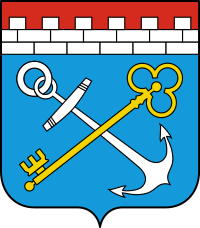 ПРОЕКТПРОЕКТ«САНАТОРИЙ НА ДОМУ»«СТАЦИОНАРОЗАМЕЩАЮЩАЯ ТЕХНОЛОГИЯ «САНАТОРИЙ НА ДОМУ» – КОМПЛЕКСНОЕ ОБСЛУЖИВАНИЕ ГРАЖДАН                            ПОЖИЛОГО ВОЗРАСТА И ИНВАЛИДОВ»«САНАТОРИЙ НА ДОМУ»«СТАЦИОНАРОЗАМЕЩАЮЩАЯ ТЕХНОЛОГИЯ «САНАТОРИЙ НА ДОМУ» – КОМПЛЕКСНОЕ ОБСЛУЖИВАНИЕ ГРАЖДАН                            ПОЖИЛОГО ВОЗРАСТА И ИНВАЛИДОВ»1.Наименование проектаСанаторий на дому2.Тема проектаОказание социально - оздоровительных услуг в домашних условиях маломобильным и немобильным гражданам пожилого возраста и инвалидам3.Направление инновационной деятельностиОздоровление и социальная реабилитация граждан пожилого возраста и инвалидов, имеющих значительные ограничения способности к передвижению и (или) самообслуживанию4.Наименование учрежденияЛОГБУ «Приозерский КЦСОН»5.Адрес188760, Ленинградская область,г. Приозерск ул. Красноармейская, 15в6.Телефон, факс8(81379) 339377.Сайтkcsonpriozersk.ruАдрес электронной почты  с-s-o@mail.ru8.Руководитель учрежденияНауменко Наталья Юрьевна9.Руководитель проектаНауменко Наталья Юрьевна10.Куратор проектаМедведь Татьяна Николаевна - заведующий отделением социального обслуживания на дому11.КонсультантВрач – Жуковская Алла Марковна12.Дата создания инновационного проекта 08.2021г.13.Кадровый состав специалистов, участвующих в реализации проектаЗаведующий отделением социального обслуживания на дому, специалист по социальной работе, социальные работники, врач, психолог, инструктор по ЛФК, медицинская сестра по массажу, физиотерапевт, инструктор по трудотерапии, специалист по реабилитации инвалидов14.Категория участников проектаГраждане пожилого возраста и инвалиды, имеющие значительные ограничения способности к передвижению и (или) самообслуживанию15.Продолжительность реализациибессрочно16.Используемые ресурсы:16.1организационныеАнализ ситуации для разработки проекта,планирование мероприятий реализации проекта, освещение в СМИ16.2кадровыеЗаведующий отделением социального обслуживания на дому, социальные работники, врач, психолог, инструктор по ЛФК, медицинская сестра по массажу, физиотерапевт, инструктор по трудотерапии, специалист по реабилитации инвалидов16.3материально-техническиеПереносные медицинские аппараты для проведения физиотерапевтических процедур, массажных процедур, инструментарий для занятий ЛФК, занятий трудотерапией  16.4финансовые, в том числе поисточникамВнебюджетные средства17.Цель проекта1.	Обеспечение доступности социально-реабилитационных услуг для граждан пожилого возраста и инвалидов, имеющих значительные ограничения способности к передвижению и (или) самообслуживанию2.	Сохранение и улучшение их уровня здоровья и общего самочувствия3. Обеспечение условий для максимально длительного проживания граждан пожилого возраста и инвалидов в домашних условиях.4.  Санитарно - просветительская работа по вопросам возрастной адаптации18.Задачи проектаПовышение социальной адаптации маломобильных и немобильных пожилых граж дан и инвалидов в социуме19.Практическая значимостьпроектаУлучшение качества жизни, снижение частоты осложнений после перенесенных заболеваний у пожилых граждан и инвалидов20.Прогнозируемая результативность проекта1.	Увеличение охвата граждан пожилого возраста и инвалидов социально -реабилитационными мероприятиями2.	Улучшение их физического самочувствия и психологического состояния3.      Снижение частоты обострений заболеваний у маломобильных и немобильных пожилых граждан, инвалидов. 4.      Повышение уровня социального обслуживания участников проекта21.Индикаторы и показателиэффективности проектаУлучшение у пожилых граждан и инвалидов:психоэмоционального состояния,настроения,сна,физического состояния.доля пожилых граждан и инвалидов, которые воспользовались технологией проекта «Санаторий на дому», к общей численности клиентов центра.22.Периодичность отчетности орезультатах внедрения технологии (годовая, кварталь ная и т.п.)годовая23.Актуальность проектаВысокий удельный вес маломобильных инемобильных пожилых граждан и инвалидов, страдающих хроническими заболеваниями, проживающих в городе.Проект направлен на развитие новых услуг для пожилых граждан на дому. Создание и внедрение данного проекта у лиц с ограниченными возможностями актуально еще и потому, что применимо в домашних условиях и способствует реабилитации указанных категорий граждан. Актуальность проекта возросла во время пандемии.24.Описание проектаУслуги «Санатория на дому» предоставляются гражданам пожилого возраста и инвалидам, с частичной или полной утратой                 способности к самообслуживанию, нуждающимся	в социально - оздоровительных услугах в соответствии с назначением врача. Выявление клиентов, нуждающихся в услугах «Санатория на дому» производится социальными работниками                     отделений социального обслуживания на дому. Информация о выявленных гражданах фиксируется в журнале учета граждан, нуждающихся в	услугах социально                         - оздоровительного	характера, с пометкой «Санаторий на дому».Прием на обслуживание в «Санаторий на дому» осуществляется отделением социального обслуживания на дому.Оказание услуг «Санатория на дому» осуществляется в соответствии с заключенным между директором Центра и клиентом договора на оказание социально - оздоровительных услуг.По окончании оздоровительного курса составляется акт выполненных социально - оздоровительных услуг, подтверждающий их выполнение.На каждого клиента «Санатория на дому» заводится карта учета социально - оздоровительных услуг, содержащая комплекс проводимых мероприятий.Оздоровительный курс лечения составляет не менее 10 рабочих дней и не более 14 календарных дней и проводится 1 раз в год.25.Достигнутая результативность проекта с указанием даты и способа мониторингаРезультативность проекта будет оценена вавгусте 2022 г. посредством анкетирования№п/пДата приёма на обслуживаниеФ.И.О. клиентаКатегорияАдрес, контактный телефонДата рожденияДата снятия                           с обслуживанияЧисло граждан, получивших услуги, челиз них:Общая численность специалистовИз них по составуКоличество оказанных услугКоличество оказанных услугКоличество оказанных услугКоличество оказанных услугКоличество оказанных услугЧисло граждан, получивших услуги, челв разрезе категорийОбщая численность специалистовИз них по составуКоличество оказанных услугмедицинскиепсихологическиесоциально - реабилитационныеиные